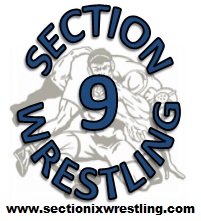 NYS Combined D1 / D2 Individual Rankings #3
Updated January 16, 201299: 1 Kyle Kelly Chenango Forks-4 
       2 Jose Rodriquez Wantagh-8
       3 Jonathon Haas Spencerport-5
       4 Nick Barberia New Rochelle - 1
       5 Bryan Lantry  Wayne -5
       6 Gerard Daly Minisink Valley-9
       7 Steven Sewkumar Long Beach-8
       8 Joe Calderone Walt Whitman-11106: 1 Nick Piccininni Ward Melville-11 
         2 Anthony Orefice Lockport-6 
         3 Eric Orellana Brentwood-11 
         4 Justin Cooksey MacArthur-8
         5 Simon Greebel  Hewlett - 8
         6 Mike Parise Brewster -1
         7 Lucas Malmberg Marathon - 4
         8 Freddy Dunau St. Anthony’s-C113:  1 Mark Raghunandan Long Beach-8
         2 Dylan Realbuto Somers-1
         3 Pat Skinner Kellenberg-C
         4 Corey Jamison Huntington-11
         5 Brandon Lapi Amsterdam-2
         6 William Koll Lansing - 4
         7 Jacob Green Chenango Forks-4
         8 Austin Keough Warsaw-5
120:  1 Tristan Rifanburg Norwich - 4
          2 Sam Recco  Lyndonville - 5
          3 T.J Fabian Shoreham WR-11
          4 Mark West – Hauppauge - 11
          5 Sean McCabe Connetquot-11
          6 Matt Leshinger Sayville - 11
          7 Chris Araoz Wantagh-8
          8 Rocco Russo Frontier - 6126: 1 Sam Speno Fox Lane-1
         2 Maverick Passaro Eastport SM-11
         3  Nick Tighe  Phoenix - 3
         4 Dylan Caruana Kenmore West-6
         5 Al Dierna Webster Schroeder-5
         6 Corey Dake  Lansing - 4
         7 Justin Seim  Hackley - Prep
         8 Noah Valastro  Hudson Falls - 2132:  1 Nick Kelley Shenendehowa-2
          2 Jamel Hudson St.Anthony’s-C
          3 Nick Mauriello Hauppauge - 11
          4 Tom Page Eden - 6
          5 Tom Dutton Rocky Point-11
          6 Joey Gates Connetquot - 11
          7 Jacob Goddeau  Peru - 7
          8 Wes Blanding Chittenango - 3 138:  1 Quinton Murphy Holley - 5
          2 James Dekrone John Glenn-11
          3 Sam Schwartzapfel Hauppauge - 11
          4 Malik Rasheed Longwood - 11
          5 Anthony Finocchiaro – Canastota - 3
          6 Jake Srednicki Mahopac - 1
          7 Alexis Blanco Brentwood - 11
          8 Shane Connolly Warwick - 9145:  1 James Kloc Iroquois-6
          2 Dale White John Jay East Fishkill-1
          3 Tyler Button Pheonix - 3
          4 Evan Wallace Columbia-2
          5 Mike Caputo North Rockland - 1
          6 Corey Rasheed Longwood - 11
          7 Harley Kusse Webster Schroeder-5
          8 Nate Silverthorn General Brown - 3152:  1 Dylan Palacio Long Beach-8
         2 Brian Realbuto Somers-1
         3 Derek Pfluger Sandy Creek - 3
         4 Tristan Hamner Medina - 6
         5 John Keck Shoreham WR -11
         6 Steven Maier Spencerport-5
         7 Nick Hall Longwood-11
         8 Ben Haas Salamanca - 6160:  1 Chris Nevinger Letchworth - 5
          2 Frank Affronti Wayne-5
          3 Aaron Dudley  Hudson Falls – 2
          4 Tyler Grimaldi HHHW-11
          5  Matt Pasqualini Fox Lane-1       
          6 Connor Sutton Lasalle-2
          7 Joe Cataldo MacArthur - 8
          8 Mike Beckwith Greene - 4170:  1 Zack Zupan Canastota - 3
          2 Nick Mitchell  Frewsburg - 6
          3 Burke Paddock Warsaw - 5
          4 Troy Seymour Peru-7
          5 Dan Spurgeon Plainedge - 8
          6 Joe Piccolo  HHHW - 11
          7 Dylan Seybolt Longwood-11
          8 Marcus Dwaileebe Olean - 6182:  1 Tony Lock Pioneer - 6
          2 McZiggy Richards Wingate-P
          3 Tim Schaefer Warsaw - 5
          4 Jacob Berkowitz Scarsdale-1
          5 Keegan Cerwinski Greene - 4
          6 Matt Lashway Queensbury-2
          7 Andrew Jones Plainedge-8
          8 Alex Wedel Wantagh-8195:  1 Tony Fusco Shenendehowa-2 
          2 Austyn Hayes Phoenix - 3
          3 Reggie Williams Johnson City-4
          4 Zack Deikel  Whitehall - 2
          5 Jesse Kozub Brockport-5
          6 John Nickerson Maple Grove - 6
          7  Deon Edmond Kingston-9         
          8 Mike Spinelli Mahopac-1220:  1 Kyle Stanton Greene - 4  
          2 Nick Lupi Huntington-11
          3 Derrek Dalton Indian River-3
          4 Josh Lackey Fairport-5
          5 Dom DeVita Somers - 1
          6 Andrew Cole Uniondale-8
          7 Max Antone Niagara Wheatfield - 6
          8 Patryk Kopczynski Brooklyn Tech-P285:  1 Kacee Sauer Holly - 5
          2 Ethan Stanley Saugerties-9
          3 Cole Lampman Shenendehowa-2
          4 El Shaddai Gilmore-VanHoesen Columbia-2 
          5 Sean Barry Hen Hud-1
          6 Evan Kappatos Syosset-8
          7 Brandon Lathrop Kenmore West-6
          8 James Merritt Owego - 4